Sample Assessment Tasks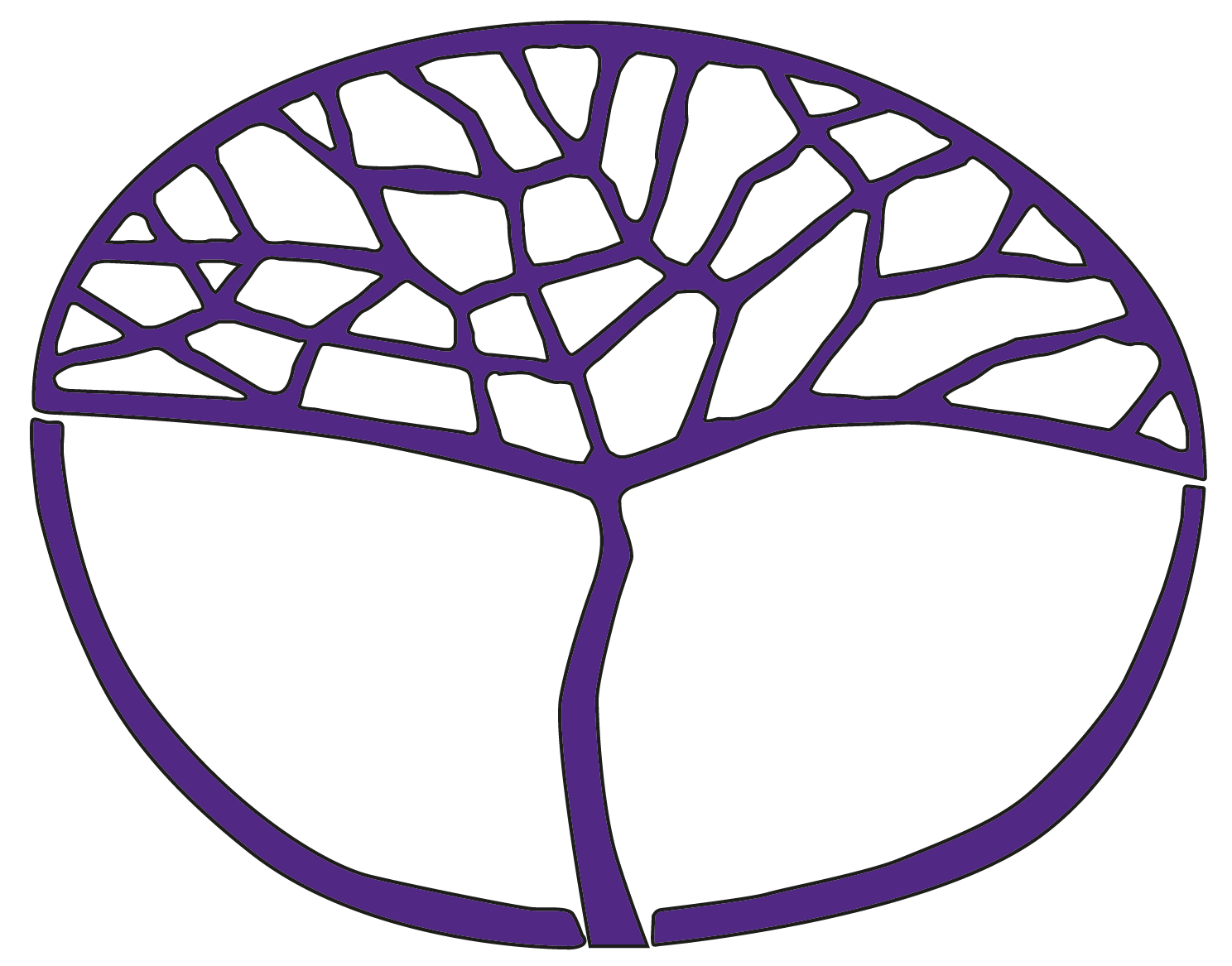 Health, Physical and Outdoor EducationFoundation Year 11Copyright© School Curriculum and Standards Authority, 2014This document – apart from any third party copyright material contained in it – may be freely copied, or communicated on an intranet, for non-commercial purposes in educational institutions, provided that the School Curriculum and Standards Authority is acknowledged as the copyright owner, and that the Authority’s moral rights are not infringed.Copying or communication for any other purpose can be done only within the terms of the Copyright Act 1968 or with prior written permission of the School Curriculum and Standards Authority. Copying or communication of any third party copyright material can be done only within the terms of the Copyright Act 1968 or with permission of the copyright owners.Any content in this document that has been derived from the Australian Curriculum may be used under the terms of the Creative Commons Attribution-NonCommercial 3.0 Australia licenceDisclaimerAny resources such as texts, websites and so on that may be referred to in this document are provided as examples of resources that teachers can use to support their learning programs. Their inclusion does not imply that they are mandatory or that they are the only resources relevant to the course.Sample assessment taskHealth, Physical and Outdoor Education – Foundation Year 11C11.1 – Fitness for health Task 1 – Unit 1Assessment type: Project ConditionsPeriod allowed for completion of the task: 3 weeks Task weighting10% of the school mark for this pair of units____________________________________________________________________________________________________Create an appropriate table to record the information for parts 1 and 2.Part 1Working with a partner, complete a fitness test and measure and record the performances of you and your partner on each of the following five components:cardiovascular endurancemuscular strengthflexibilitymuscular endurancebody composition.	(5 marks)Part 2Research the age related standards that relate to each test.	   (5 marks)Compare your results as well as those of your partner with the age related standards commenting on whether each result is considered a strength or a weakness. 	  (10 marks)Part 3Use the FITT principle to guide you in the development of a training program that will improve each of the weaker components of your fitnessselect the three weaker components in your fitness profile                      	(2 marks)select one exercise to improve each component of fitness selected               	(3 marks)describe each exercise                                                   	    (6 marks)for each of the four components of fitness outline how the guidelines of the FITT 
principle are implemented.	                (12 marks)Marking key for sample assessment Task 1 – Unit 1Sample assessment taskHealth, Physical and Outdoor Education – Foundation Year 11E11.7 – Team games and sports Task 6 – Unit 1Assessment type: PerformanceConditionsPeriod allowed for completion of the task: 3 weeks Task weighting20% of the school mark for this pair of units_________________________________________________________________________________________What you need to doPart APerform the following skills from the School Curriculum and Standards Authority basketball support materials (support materials for practical examinations):control dribbleshot – free throwlay-upcontested pass shot – one dribble jump shot. 
All skills are assessed on a scale of 0–6, taking into consideration the observation points of each skill.(50% of this task)Part BParticipate in a game of basketball and perform the following skills in offence and defence:use of spacepositioningexecution of skillsdecision making.(50% of this task)ResourcesSchool Curriculum and Standards Authority Physical Education Studies Basketball DVD (available from the School Curriculum and Standards Authority)School Curriculum and Standards Authority Physical Education Studies Basketball support booklet, available from www.scsa.wa.edu.au/internet/Senior_Secondary/Courses/WACE_Courses/Physical_Education_StudiesNoteThis assessment is a sample only, and includes an assortment of basic basketball skills. Teachers are advised to select skills congruent with content that is taught.Skill 1: Control dribbleA. SKILL – demonstration of skills in competitive situations will be assessed taking into account the combination of four elements of an action i.e. consistency, precision, fluency and control.B. CONTEXT – game pressure, pace, skill and intensity of opponent and team mates, playing area, environmental conditions etc. may affect performance and should be taken into account when marking.C. KEY SKILL COMPONENTSPreparationfeet shoulder width apart (staggered stance)knees bentstraight backhead and eyes upExecutionextension of the elbow to create a pushing action finger pads used to contact the ballball below waist level at all timesnon-dribbling hand (lead) between waist and shoulder height (parallel to the ground)ball contacts the ground adjacent to trail foot (rear)Completionball comes back into the hand at hip heightOutcomeball possession is maintainedD. MARK ALLOCATIONSkill 2: Shot – free throw A. SKILL – demonstration of skills in competitive situations will be assessed taking into account the combination of four elements of an action i.e. consistency, precision, fluency and control.B. CONTEXT – game pressure, pace, skill and intensity of opponent and team mates, playing area, environmental conditions etc. may affect performance and should be taken into account when marking.C. KEY SKILL COMPONENTSPreparationbody balanced with weight on balls of feeteyes focused on the targetfinger pads spread on the ball with elbow under the ballknees flexedExecutionextension of legs to provide vertical liftshooting hand under the ball, wrist flexed (90° between forearm and wrist)ball raised vertically through line of sightarm extension to full elbow lock and wrist snapthe ball is released just before reaching full leg extensionCompletionfollow through position is held with middle three fingers directed at the target until the ball hits the rimbody rises up onto the balls of the feet and balance is held until the ball hits the rimfollow through position of arms is held, usually for two counts, or until the ball hits the rimball travels with back spinOutcomegoal scoredD. MARK ALLOCATIONSkill 3: Lay-upA. SKILL – demonstration of skills in competitive situations will be assessed taking into account the combination of four elements of an action i.e. consistency, precision, fluency and control.B. CONTEXT – game pressure, pace, skill and intensity of opponent and team mates, playing area, environmental conditions etc. may affect performance and should be taken into account when marking.C. KEY SKILL COMPONENTSPreparationdribble with controleyes on the basketball in both hands in the movement to the basketonce dribble has ceased – foot work is: right, left (jump) for a right-hand lay-upExecutionmovement to near side of the basket to create appropriate angleRH – flexion of left knee to apply vertical force, right leg at 90° and driving up (knee at waist height)elbow extension of shooting arm allowing for one-hand releasewrist flexion and finger extension to release ball at maximum heightheight of elbow at release on or above eye level, in front of shooting eye (right eye, right hand)Completionball contacts top corners of small square (on a 45° lay-up) balanced landing with flexion of knees to absorb impactOutcomegoal scoredD. MARK ALLOCATIONSkill 4: Pass (contested)A. SKILL – demonstration of skills in competitive situations will be assessed taking into account the combination of four elements of an action i.e. consistency, precision, fluency and control.B. CONTEXT – game pressure, pace, skill and intensity of opponent and team mates, playing area, environmental conditions etc. may affect performance and should be taken into account when marking.C. KEY SKILL COMPONENTSPreparationoffensive stance (Triple Threat)ball gripped strongly with pads of fingersoverhead: hands on the sides of the ballpush: one hand behind the ball with fingers up and other hand on the side of the ball with fingers forwardsExecutionrecognition of targetselection of space (over/under defender’s arms or overhead) to deliver passelbows are flexed to draw the ball above the head or for a push pass to the side of the bodyforce is transferred by stepping toward target, transferring weight to front foot and extending the elbowCompletionoptimal angle of release with appropriate force to reach the targetOutcomeaccuracy (ball hits receiver’s target hand)D. MARK ALLOCATIONSkill 5: Shot – one dribble jump shotA. SKILL – demonstration of skills in competitive situations will be assessed taking into account the combination of four elements of an action i.e. consistency, precision, fluency and control.B. CONTEXT – game pressure, pace, skill and intensity of opponent and team mates, playing area, environmental conditions etc. may affect performance and should be taken into account when marking.C. KEY SKILL COMPONENTSPreparationTriple Threat positiononside – RH (dribble with right hand)crossover – the ball is ripped to opposite hip then dribble Executionextension of legs to provide power and execute vertical jumpelbow at 90° pointing at the basket, shooting hand under the ballarm extends upwardball released just before maximum height of jumpCompletionleaving the ground and landing are on the same spot on the balls of the feet in a bouncing action for a 2-count follow through position is held with middle three fingers directed at the target until the ball hits the rimfollow through position of arms is held, usually for two counts, until the ball hits the rimball travels with back spinOutcomegoal scoredD. MARK ALLOCATIONGAME PERFORMANCEA. SKILL – demonstration of skills in competitive situations will be assessed taking into account the combination of four elements of an action i.e. consistency, precision, fluency and control.B. CONTEXT – game pressure, pace, skill and intensity of opponent and team mates, playing area, environmental conditions etc. may affect performance and should be taken into account when marking.C. KEY SKILL COMPONENTSD. MARK ALLOCATIONSample assessment taskHealth, Physical and Outdoor Education – Foundation Year 11E11.3 – Coaching Task 5 – Unit 1Assessment type: ResponseConditionsPeriod allowed for completion of the task: 1 hour Task weighting5% of the school mark for this pair of units____________________________________________________________________________________________________Topic test 	(37 marks)An effective coach is said to have a number of important skills and characteristics. Give an example of how each of those below may be used in a training session:organisation skills______________________________________________________________________________________________________________________________________________________________ 	(2 marks)communication skills______________________________________________________________________________________________________________________________________________________________(2 marks)good role model______________________________________________________________________________________________________________________________________________________________(2 marks)List two (2) characteristics for each of the coaching styles below:authoritarian______________________________________________________________________________________________________________________________________________________________(2 marks)easy going______________________________________________________________________________________________________________________________________________________________(2 marks)intense______________________________________________________________________________________________________________________________________________________________(2 marks)List three (3) behaviours that should be displayed by a coach according to the Australian Sports Commission Coach Code of Behaviour.______________________________________________________________________________________________________________________________________________________________(1 mark)______________________________________________________________________________________________________________________________________________________________(1 mark)______________________________________________________________________________________________________________________________________________________________(1 mark)What are the four (4) parts of a coaching session?____________________________________________________________________________________________________________________________________________________________________________________________________________________________________________________________________________________________________(4 marks)What is the legal requirement for anyone who wants to work in an area where children are present?_______________________________________________________________________________(1 mark)What are the five (5) stages in teaching a specific sport skill?_____________________________________________________________________________________________________________________________________________________________________________________________________________________________________________________________________________________________________________________________________________________________________________(5 marks)If you were the coach of a young team, how could you make a playing environment safe for your players? In your answer you must include and provide an example of each area below: matching of player abilities ____________________________________________________________________________________________________________________________________________________________________________________________________________________________________________________________________________________________________________________________selection of equipment ____________________________________________________________________________________________________________________________________________________________________________________________________________________________________________________________________________________________________________________________supervision ____________________________________________________________________________________________________________________________________________________________________________________________________________________________________________________________________________________________________________________________appropriate behaviour ____________________________________________________________________________________________________________________________________________________________________________________________________________________________________________________________________________________________________________________________(12 marks)Marking key for sample assessment Task 5 – Unit 1Marking criteriaMarks allocatedPart 11 mark for each appropriate test result that measures a component of fitness (must be for both the student and their partner)1–5Part 21 mark for age related standard provided for each component of fitness1 mark for accurate comparison between test result and standard for the results of the student and 1 mark for accurate comparison between test result and standard for the results of the partner1–51–10Part 3select the three weaker components in your fitness profile 2 marks for correct identification of the three weakest components1 mark for identification of one or two of the weakest components1–2(b)	select one exercise to improve each component of fitness selected1 mark for an exercise that will improve each component of fitness1–3(c)	describe each exercise (for each exercise)2 marks for a detailed description of the exercise 1 mark for a brief simplistic description of the exercise1–6(d)	for each of the four components of fitness outline how the guidelines of the FITT principle are implemented1 mark for outlining correctly how each guideline of the FITT principle (frequency, intensity, time, type) is implemented in improving each of the three components selected1–12Total marks43MarkObservable key skill components described in C:Preparation, Execution, Completion, and Outcome6Always demonstrates the observation points5Almost always demonstrates the observation points4Demonstrates reasonable skill level more than 50% of the time 3Demonstrates adequate skill level approximately 50% of the time2Demonstrates adequate skill level less than 50% of the time 1Rarely demonstrates adequate skill level 0Does not demonstrate minimum skill level MarkObservable key skill components described in C:Preparation, Execution, Completion, and Outcome6Always demonstrates the observation points5Almost always demonstrates the observation points4Demonstrates reasonable skill level more than 50% of the time 3Demonstrates adequate skill level approximately 50% of the time2Demonstrates adequate skill level less than 50% of the time 1Rarely demonstrates adequate skill level 0Does not demonstrate minimum skill level MarkObservable key skill components described in C:Preparation, Execution, Completion, and Outcome6Always demonstrates the observation points5Almost always demonstrates the observation points4Demonstrates reasonable skill level more than 50% of the time 3Demonstrates adequate skill level approximately 50% of the time2Demonstrates adequate skill level less than 50% of the time 1Rarely demonstrates adequate skill level 0Does not demonstrate minimum skill level MarkObservable key skill components described in C:Preparation, Execution, Completion, and Outcome6Always demonstrates the observation points5Almost always demonstrates the observation points4Demonstrates reasonable skill level more than 50% of the time 3Demonstrates adequate skill level approximately 50% of the time2Demonstrates adequate skill level less than 50% of the time 1Rarely demonstrates adequate skill level 0Does not demonstrate minimum skill level MarkObservable key skill components described in C:Preparation, Execution, Completion, and Outcome6Always demonstrates the observation points5Almost always demonstrates the observation points4Demonstrates reasonable skill level more than 50% of the time 3Demonstrates adequate skill level approximately 50% of the time2Demonstrates adequate skill level less than 50% of the time 1Rarely demonstrates adequate skill level 0Does not demonstrate minimum skill level Tactical problemsOffenceDefenceUse of spaceruns to create optionscreates and maintains spaceblocks opposition to allow team mate to attackreads play and moves to man or zone defenceblocks attacking players is ready to force turnover Positioninganticipates ball movement and moves to effective attacking positionblocks defensive playerscreates and maintains spacecreates attacking goal shooting optionsanticipates ball movement and moves to effective defensive positionblocks offensive playersmoves quickly in turnoversExecutionuses ball skills effectively follows up to be involved in playuses ball skills effectively under pressurefollows up after passing or blockingDecision makinguses skill creativelyshows evidence of strategic thinking in attacking movesuses skill creativelyshows evidence of strategic thinking in blocking attackMark1010Total2020MarkObservable key skill components described in C:Use of space, Positioning, Execution, and Decision making9–10Always demonstrates skills at an exceptional level under pressure7–8Consistently demonstrates skills under pressure5–6Frequently demonstrates appropriate skills, but not as intense as (7–8)3–4Demonstrates adequate skill level 1–2Demonstrates low level of skill0Does not demonstrate minimum skill levelMarksAn effective coach is said to have a number of important skills and characteristics. Give an example of how each of those below may be used in a training session:For each of:organisation skillscommunication skillsgood role model2 marks for an appropriate example that is clear and concise 1 mark for an example with minimal detail1–6List two (2) characteristics for each of the coaching styles below:For each of:authoritarianeasy goingintense1 mark for each of two appropriate characteristics1–6List three (3) behaviours that should be displayed by a coach according to the Australian Sports Commission Coach Code of Behaviour. 1 mark for each of three appropriate behaviours as outlined in www.ausport.gov.au/participating/coaches/tools/safety_and_ethics/ethics/coachbehaviour 1–3What are the four (4) parts of a coaching session?1 mark for each:warm-upskills and fitnesscool-downreview1–4What is the legal requirement for anyone who wants to work in an area where children are present?1 mark for Working with Children Check1What are the five (5) stages in teaching a specific sport skill?1 mark for each:instructiondemonstrationexplanationobservationfeedback1–5If you were the coach of a young team, how could you make a playing environment safe for your players? In your answer, you must include and provide an example of each area below:matching of player abilitiesselection of equipmentsupervisionappropriate behaviourFor each consideration:2 marks for a clear and concise description of a process1 mark for a simple process with minimal detail1 mark for each appropriate example1–81–4Total37